Сертификационный тренинг «Отчетность в области устойчивого развития» GRI, версия G43-4 августа 2015 – г. Алматы Заявка на участие в семинареПодача заявки и оплата до 15 июля.2015г. - 180 000 тенге Подача заявки и оплата до 25 июля 2015 г. - 200 000 тенге Подача заявки и оплата до 1 августа 2015г. - 210 000 тенгеФИО участника/ов с указанием должности:____________________________________________________________________________________________________________________________________________________________________…Просим выставить счет на участие сотрудников нашей компании в следующем семинаре: Для подготовки Договора и выставления счета просим предоставить реквизиты организации:Для связи с Вами укажите, пожалуйста, контактные данные составителя заявки:Заполненную заявку выслать по электронному адресу:  csr.kaz@gmail.com Контакты для справок: E-mail:  csr.kaz@gmail.com
Телефон в Казахстане +7 727 395 52 51Приложение  к Договору на оказание услуг на проведение семинара № ___ от «__» 2015 г.Данные участника регистрации  в официальном списке сертифицированных специалистов GRI (Global Reporting Initiative)Процедура получения сертификата GRI: После окончания тренинга ведущие формируют и отправляют в штаб-квартиру GRI список участников тренинга. После чего, на адрес персональной электронной почты участника, координатор GRI высылает анкету, которую нужно заполнить и отправить в GRI. Сертификат о прохождении тренинга высылается всем участникам после заполнения контрольной анкеты.ЗАПОЛНЯТЬ НА АНГЛИЙСКОМ ЯЗЫКЕ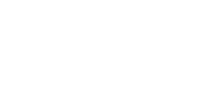 Наименование семинараДата,МестоСтоимость, тенгеКоличество участника/овОбщая суммаСертификационный тренинг «Отчетность в области устойчивого развития» GRI, версия G4ИТОГОИТОГОИТОГОИТОГОНаименование ОрганизацииРуководитель, с указанием должностиОснование деятельности  руководителяУстав, доверенность, прочееРНН/ИННБИНИИК/Расчетный счетБАНКБИКЮридический адрес Фактически адресТелефон/Мобильный телефонПримечания: вид, срок платежа…Ф.И.О.Должность Телефон, включая кодe-mail NameOrganization E-MailTelephone